Cabinet Water Stills The WSC ranges are a smart and easy way of distilling water. All are thermostatically controlled shut off (Electrics only) 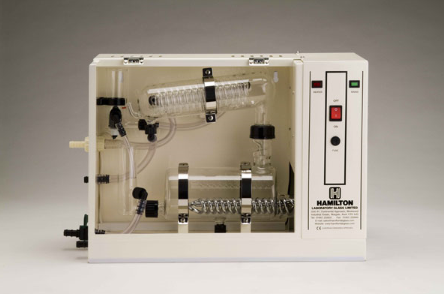 WSC/8 and WSC/8s - fitted with metal and silica heater are also available. Please note: A range of fully automatic water stills, please contact your local Lab Chemicals Sales Office for further details.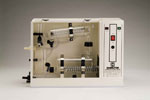 4 litre/hour Cabinet StillsWSC/4 - fitted with metal heater Price £1132.00  (ex VAT and ex Delivery)   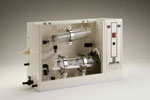 4 litre/hour Cabinet StillsWSC/4s - fitted with silica heater Price £1223.00  (ex VAT and ex Delivery)   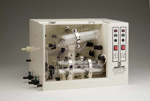 Double Distillation Cabinet StillsWSC/4D - Output approximately 4 litres per hour of high purity distillate. 4 silica heaters 